2016年6月，我市被评为“全国国土资源节约集约模范县”。为进一步普及国土知识，提高群众节约集约使用土地意识，国土资源部委托第三方机构，建立了“集约模范县市测评调查”公众号。希望广大市民扫描二维码，关注公众号，了解国土知识，参与测评答题。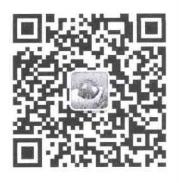 